CS74.42A: Game Development 1
Section 1827, Fall 2017 Course Syllabus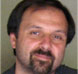 Instructor: Ethan Wilde, ewilde@santarosa.eduCourse DescriptionAn introduction to game development for students interested in the technical aspects of making video games. This course provides the technical and mathematical background to develop a 2D arcade game using JavaScript and HTML 5, with brief introduction to other high­level languages and their applicability to game development. During the course, students will be introduced to modern game platforms, and the effect of their differences, evolution, and limitations, on game programming. In addition, students will learn the rudiments of game design and the common work flow practices within the industry.Recommended Preparation: Course completion of CS 110A and/or programming experienceWhether you want to become a member of a professional AAA game development team, or just want to try your hand as an independent game developer, mastery of the game development process, including coding, is essential to those goals. We will work with the ECMA-compliant JavaScript and UnityScript languages and real-world tools to develop proficiency in the creation of browser-based, mobile and console games.Student Learning OutcomesStudents will be able to:Utilize fundamental practices of contemporary software development, such as object­oriented programming and the purpose and implementation of various design patterns.Discuss the theory of developing a real­time application such as a game.Independently develop 2D arcade titles of the approximate complexity of Space Invaders,￼Pac­Man, or similar. Through an overview of contemporary development practices within the games industry, determine an appropriate career path (Art, Design, Engineering, Production, and Quality Assurance).Upon completion of the course, students will be able to:Discuss the history of computer programming languages, in particular the trend of managed code as a safer alternative to native code.Practice the rudiments of Linear Algebra, using vectors and matrices to solve numerous analytical/scientific problems.Create 2D arcade­style game simulations such as Space Invaders or Pac­Man.Identify best practices for memory­constrained devices such as gaming consoles and discuss the particular issues of developing software for a console as opposed to a personal computer.Topics and Scope:I. JavaScript Language FundamentalsA. Introduction to JavaScript and HTML5B. Project design and organizationC. Programming language fundamentals 1. Data typesD. Object­oriented programming (review)E. ContainersF. ExceptionsG. Delegates and Events H. String manipulationII. MathematicsA. Cartesian Coordinate SystemsB. World space, object space, camera space C. VectorsD. MatricesIII. Game Design and DevelopmentA. Cultural and function definition of gamesB. Rudiments of game designC. Development processesD. DocumentationIV. Game Development Technical Aspects A. User inputB. GraphicsC. AudioD. Game Engine Architecture E. Collision DetectionF. PublicationG. Lessons from the Underground: DIY/Indie techniques H. XNA Content PipelineAssignments:Read approximately 25­30 pages a weekPrepare three written documents that closely mirror the documentation process used in the games industry: a concept document, game design document, and technical design document. (3­7 pages each)Weekly programming assignments that solve particular technical challengesMidtermFinal Project: a working 2D arcade game simulation that demonstrates the use of the techniques developed in this classClass MeetingsFall 2017 ScheduleAll class materials for each module will be released online in Canvas on Tuesdays throughout the entire semester. A weekly in-person meeting will be held on Tuesdays, 4:00pm to 5:00pm, on the Santa Rosa campus in Maggini 2923. Attendance at the in-person meeting is optional but highly recommended. Remote Web conference access will be provided to students who can only attend remotely.Instructor ContactEthan WildeEmail: ewilde@santarosa.eduPhone: 707-527-4855Fall 2017 Office Hours
August 21 – December 15, 2017I respond to emails within 48 hours. I never respond on Sundays.Course Web SiteStudents will use the Canvas course web site for assignment instructions, submitting assignments, viewing classmates' work, sharing resources, and viewing grades. The Google Chrome browser is recommended for viewing the Canvas-powered course site. Internet Explorer is not recommended.Textbooks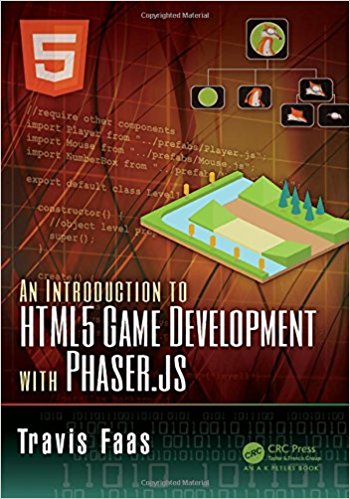 An Introduction to HTML5 Game Development with Phaser.JS
Travis Faas, CRC Press, 2016
ISBN 978-1-138-92184-9 print
ISBN 978-1-315-31921-6 ebook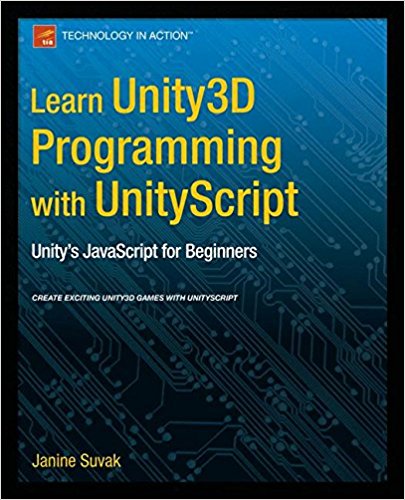 Learn Unity3D Programming with UnityScript
Janine Suvak, Apress, 2014
ISBN 978-1-4302-6586-3 print
978-1-4302-6587-0 ebookConsider buying a used copy. You can locate and order textbooks online via the SRJC Bookstore.EquipmentA personal computer, either at home, work or on the Santa Rosa or Petaluma campuses.Required Software + ServicesAll software used in this course is freely available online.Internet accessWeb browserGoogle Chrome strongly recommendedText editor, for Week 1 only, such as:Brackets (Windows, Mac OS)Cloud hosting + development serviceCloud9 IDE (Integrated Development Environment) required for all students, starting Week 2, for hosting class assignments. This service provides a complete set of browser-based development tools. Complete the hosting survey to get your free account.2D graphics software such as:Adobe Photoshop, part of a Creative Cloud subscription Gimp open source applicationPixlr browser-based image editorPDF display software such as:Adobe ReaderPhaser.js JavaScript library:Found online at phaser.ioUnity3D game development platform, Personal edition:Found online at store.unity.comOptional SoftwareThe additional software listed below is often used for game development. Our two IDEs – the Cloud9 cloud-based IDE for our work with Phaser.js, and the Unity3D IDE – both provide code editors and file transfer support without any additional software needed.3D modeling software including:BlenderTrimble Sketchup Pro ($49 education license)Important DatesDay Class Begins: Tuesday, August 22, 2017Day Class Ends: Friday, December 15, 2017Last Day to Add without instructor's approval: Sunday, August 27, 2017Last Day to Drop with refund: Sunday, September 3, 2017Last Day to Add with instructor's approval: Sunday, September 10, 2017Last Day to Drop without a 'W' symbol: Sunday, September 10, 2017Last Day to Opt for Pass/No Pass: Sunday, October 1, 2017Last Day to Drop with a 'W' symbol: Sunday, November 19, 2017Dropping the ClassIf you decide to discontinue this course, it is your responsibility to officially drop it. A student may be dropped from any class when that student's absences exceed ten percent (10%) of the total hours of class time. It is strongly advised that if you need to miss more than one class/homework deadline in a row that you contact the instructor to avoid being dropped from the class.AttendanceFor online courses, students who fail to complete the requirements of the first and second class modules will be dropped by the instructor.Pass‐NoPass (P/NP)You may take this class P/NP. You must decide before the deadline, and add the option online with TLC or file the P/NP form with Admissions and Records. With a grade of C or better, you will get P.You must file for the P/NP option by October 1, 2017. Once you decide to go for P/NP, you cannot change back to a letter grade. If you are taking this course as part of a certificate or degree program, you can probably still take the class P/NP. Check with a counselor to be sure.Instructor Announcements and Q&A ForumThe instructor will post announcements on the “Instructor Announcements” page in Canvas throughout the semester. Canvas notifies students according to their preferred Notification Preferences.Late PolicyAll assignments are due at 11:59pm PST on the Monday corresponding to the due date. A late submission will receive a 10% penalty for each week it is late. Submissions more than two weeks late are not accepted without prior written arrangement. ExamsThere will be online midterm and final exams. The material comes from the textbook, class lectures and supplemental materials. If any exam is missed, a zero will be recorded as the score, unless you have made prior written arrangements with me. It is your responsibility to take the exams by the due date.Grading PolicyClick the “Grades” link in Canvas to keep track of your grades. I grade once a week and post grades and comments in the Canvas gradebook.Grades will be assigned as follows:If taking Pass/No Pass you need at least 70% of the total class points and to complete the midterm exam and the final exam to pass the class.Grading BreakdownStandards of ConductStudents who register in SRJC classes are required to abide by the SRJC Student Conduct Standards. Violation of the Standards is basis for referral to the Vice President of Student Services or dismissal from class or from the College. See the Student Code of Conduct page.Collaborating on or copying of tests or homework in whole or in part will be considered an act of academic dishonesty and result in a grade of 0 for that test or assignment. Students are encouraged to share information and ideas, but not their work. See these links on Plagiarism: 
SRJC Writing Center Lessons on avoiding plagiarism
SRJC's statement on Academic IntegritySpecial NeedsEvery effort is made to conform to accessibility standards for all instructor-created materials. Students should contact their instructor as soon as possible if they find that they cannot access any course materials. Students with disabilities who believe they need accommodations in this class are encouraged to contact Disability Resources by calling (707) 527-4278 or visit online at drd.santarosa.edu.Student Health ServicesSanta Rosa Junior College offers extensive health services to students. Visit Student Health Services online at shs.santarosa.edu or call them at (707) 527-4445.Course OutlineNote to students: the assignments listed above will become available as modules are released in sequence each week. To view course content, go to Modules. OnlineWeeks start on TuesdaysCanvas shellIn-person and Web conference (optional)Tuesdays, 4:00pm – 5:00pmMaggini 2923Mondays2:00pm – 3:00pmMaggini 2937Tuesdays8:00am – 11:00amOnline: Email ewilde@santarosa.edu or Skype ethanwildeTuesdays4:40pm – 5:40pmOnline: Email ewilde@santarosa.edu or Skype ethanwildeA90% - 100%900 points or moreB80% - 89%800 to 899 pointsC70% - 79%700 to 799 pointsD60% - 69%600 to 699 pointsF59% or lower599 points or less62%620 pointsProjects: Problem-Solving + Skill Demonstration 18%180 pointsWriting10%100 pointsMidterm10%100 pointsFinal Exam100%1000 points1000 points possibleTopicsAssignments / Discussion / ReadingWeek 1The World of Game Development / Introduction to JavaScriptHosting Signup Survey
Assignment 1: Syllabus + JavaScript Quiz
Discussion 1: Check-in Discussion
Reading: Online + Intro to HTML5 Game Dev, Ch. 1 Week 2Get Started with Browser-Based 2D GamesAssignment 2: First Game
Reading: Intro to HTML5 Game Dev, Chs. 2-3Week 3Build from a Blueprint: Game Design DocumentAssignment 3: Game Design Document
Discussion 2: History + Origins of Games
Reading: Online + Intro to HTML5 Game Dev, Ch. 4-6Week 4Build and Playtest Sprint 1: Midterm ProjectAssignment 4: Midterm Game Draft Build 1
Quiz 1
Reading: Online + Intro to HTML5 Game Dev, Chs. 7-8Week 5Build and Playtest Sprint 2: Midterm ProjectAssignment 5: Midterm Game Draft Build 2
Discussion 3: Game Typologies
Reading: Online + Intro to HTML5 Game Dev, Ch. 9Week 6Midterm Project ReviewMidterm Project: Midterm Game Final Build
Discussion: Midterm Project Presentations
Reading: OnlineWeek 7Introducing Unity: Building Games for Multiple PlatformsAssignment 6: Unity Setup + Tutorial
Discussion 4: History of Console Games
Reading: Learn Unity3D, Chs. 1-2Week 8Create a Scene Assignment 7: First Scene
Reading: Learn Unity3D, Ch. 3Week 9Start Scripting / Midterm ExamMidterm Exam
Reading: Learn Unity3D, Ch. 4Week 10Modeling and Rigging / Learning PhysicsAssignment 8: Basic Physics in a Game
Discussion 5: Development Workflows + Agile
Reading: Learn Unity3D, Chs. 5-6Week 11Advanced Physics and Special EffectsAssignment 9: Advanced Physics Lab
Reading: Learn Unity3D, Chs. 7-8Week 12Final Project: Design Your GameAssignment 10: Draft GDD
Discussion 6: Approaches to Game Design
Reading: Learn Unity3D, Ch. 9Week 13Build and Playtest Sprint 1: Final ProjectAssignment 11: Rough Prototype
Quiz 2
Reading: Learn Unity3D, Ch. 10Week 14Enhancing UI and SoundAssignment 12: Enhancing the User Experience
Discussion 7: Game Dev Teams + Roles
Reading: Learn Unity3D, Ch. 11Week 15Build and Playtest Sprint 2: Final ProjectAssignment 13: Revising + Improving
Reading: OnlineWeek 16Finalizing and OptimizingAssignment 14: Final Art + Polish
Discussion 8: Future of Game Development
Reading: Learn Unity3D, Ch. 12Week 17Taking Your Game FurtherFinal Project: 2D Mobile or Console Game
Reading: Learn Unity3D, Ch. 13Week 18Final Exam / Final Project Review DiscussionFinal Exam
Discussion: Final Project Presentations